 Ley de Éxito Estudiantil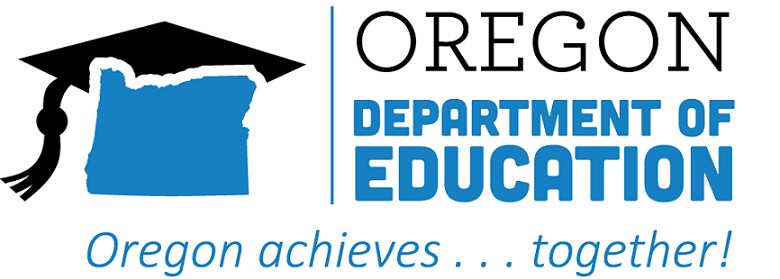 La Equidad es la visión impulsora detrás de la Ley de Éxito Estudiantil (HB 3427). Esta medida hace inversiones significativas en los programas que apoyan a los estudiantes que históricamente no se les ha servido. Cuando esto sea totalmente implementado, esta medida generara una inversión en educación de $2 billones, con el Fondo de Éxito Estudiantil aportando 200 millones adicionales de apoyo al fondo escolar estatal.Fondo para el Éxito estudiantil *Marca los programas nuevos